Application FormHi,This following Application Form you are about to fill out, will help us to select a wide spread of participants. And if selected to provide you with the right tools and means you’ll need during your days in Caux where you and others will create an action plan that will transform you into a change maker.If you write from hand please write legibly so we’ll understand what you want us to know about yourself. If you need more space or want us to see something more, please feel free to attach extra sheets, notes, etc.I. INFORMATION ABOUT YOU Contact IContact IISpecial NeedsII. ABOUT YOUR OR YOUR ORGANISATION’S MOTIVATIONIII. ABOUT HOW YOU CAN CONTRIBUTEThank you for filling out the form.Now save it and send a copy before June 16th to yia@caux.iof.orgIf you can’t send it as e-mail send it here:Youth ExchangeSchüsspromenade 222502 BielToday, on   Date:        the weather outside is       and I will now      . Horray!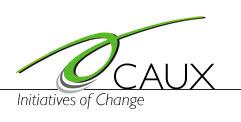 Youth Exchangeduring theLearning to live in a multicultural world Conference1st to 6th August 2013, Caux SwitzerlandImportant By sending in this form you are confirming that you will be able to participate form 1-6th August 2013The Participation fee is CHF 60.-Travelcost in Switzerland (SBB 2.kl.)  will be reimbursed in Caux. Bring a copy of your Ticket.First NameFirst NameSexMale FemaleFamily NameFamily NameAgeLanguagesPlease specify all the languages you are able to work inEnglish French German Spanish Catalan  Italian Other     Please specify all the languages you are able to work inEnglish French German Spanish Catalan  Italian Other     Please specify all the languages you are able to work inEnglish French German Spanish Catalan  Italian Other     Please specify all the languages you are able to work inEnglish French German Spanish Catalan  Italian Other     Please specify all the languages you are able to work inEnglish French German Spanish Catalan  Italian Other     NationalityNationalityCountry of OriginPlease note that all correspondence will be sent to this address, so please ensure it is complete.Please note that all correspondence will be sent to this address, so please ensure it is complete.Postal addressStreet/NrCity/ Postal Code/ CountryTelephone1      Telephone2      Telefax      Email      Skype      WhatsApp      Facebook.com/     Twitter @     Other      Other      Have you any special needs or requirements? (e.g. dietary, disability, etc.)No   Yes      1. Sending organisation or institution (If you are not representing an organisation skip to question no. 5)1. Sending organisation or institution (If you are not representing an organisation skip to question no. 5)Name     Contact Person     Postal address     Postal address     Telephone     E-Mail     Internet address www.     Internet address www.     2. How would you best describe your sending organisation? (Multiple answers possible)2. How would you best describe your sending organisation? (Multiple answers possible) an international youth organization a local/regional youth organisation a governmental institution other (please specify):      a national youth organisation a development NGO a minority or minority rights association a national youth council3. What is your role/responsibility within your organization?3. What is your role/responsibility within your organization? Volunteer Employee Other (please specify): Board member (elected) Active member Civil servant4. What does your organisation do? What are your aims? By what means do you reach your goals?5 Why do you /your organisation want to take part in the Youth Exchange?6. What is your/ your organisation’s interest in the work with intergenerational dialogue, inclusion, youth participation?7. Please describe your ideas and/or future plans of you /your organisation applicable in your family or community concerning Building trust for action across generations.ç8. Have you attended other training courses or activities organised by  Youth in Action CAUX-Initiatives of Change  The Spanish Institute of Cultural Affairs,  Other If so, please give us details about what you did and how you liked it      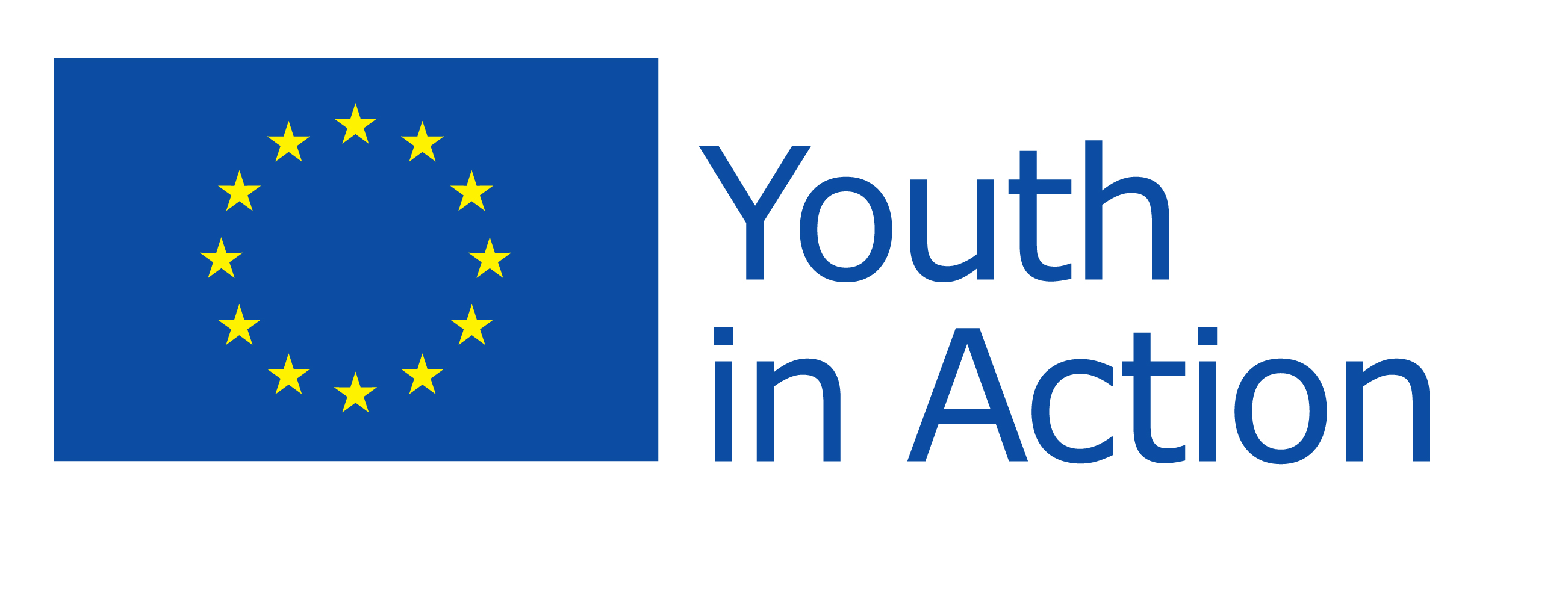 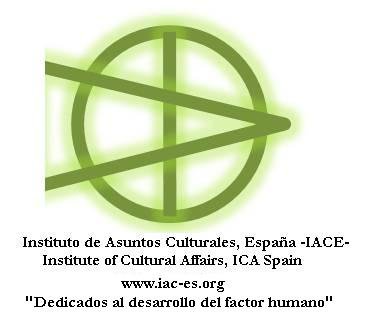 